CENTAR ZA CJELOŽIVOTNO UČENJE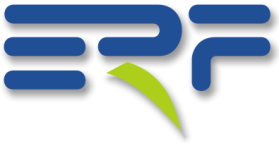 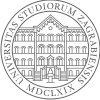 EDUKACIJSKO-REHABILITACIJSKI FAKULTETSVEUČILIŠTE U ZAGREBUSukladno članku 7. stavku 3. Opće uredbe o zaštiti podataka (GDPR), obavještava se polaznik/ica edukacije da davanjem dolje navedene suglasnosti, odnosno privole, u svakom trenutku ima pravo povući danu privolu i zatražiti prestanak daljnje obrade osobnih podataka.Zahtjev za ispravak osobnog/ih podat(a)ka ili obavijest o povlačenju dane privole za obradu osobnih podataka dostavlja se u pisanom obliku, elektroničkom poštom, na mail adresu na koju je poslana prijavnica.Suglasan/suglasna sam da moje osobne podatke, navedene ranije u obrascu prijavnice za edukaciju, obrađuju zaposlenici Edukacijsko-rehabilitacijskog fakulteta Sveučilišta u Zagrebu koji zaprimaju prijavnice i koji obavljaju administrativne poslove za Centar za cjeloživotno učenje, ustrojbenu jedinicu Edukacijsko-rehabilitacijskog fakulteta Sveučilišta u Zagrebu, a isključivo u svrhu organiziranja izvedbe edukacije/a te izdavanja potvrda u vezi s pohađanjem edukacije/a.Slanjem ispunjene Prijavnice na navedenu email adresu u naslovu, suglasan/na sam s gore navedenim.____________________________(molim Vas upisati mjesto i datum)PRIJAVNICA ZA EDUKACIJUPRIJAVNICA ZA EDUKACIJUPRIJAVNICA ZA EDUKACIJUPRIJAVNICA ZA EDUKACIJUPRIJAVNICA ZA EDUKACIJUSENZORNA INTEGRACIJA- MODUL 4, Supervizijaza datum _____________ godine (upisati)Voditeljica edukacije: prof.dr.sc. Rea Fulgosi-Masnjak Molimo Vas da popunite SVA polja, te prijavnicu pošaljete mailom na: senzorna.integracija.erf@gmail.comSENZORNA INTEGRACIJA- MODUL 4, Supervizijaza datum _____________ godine (upisati)Voditeljica edukacije: prof.dr.sc. Rea Fulgosi-Masnjak Molimo Vas da popunite SVA polja, te prijavnicu pošaljete mailom na: senzorna.integracija.erf@gmail.comSENZORNA INTEGRACIJA- MODUL 4, Supervizijaza datum _____________ godine (upisati)Voditeljica edukacije: prof.dr.sc. Rea Fulgosi-Masnjak Molimo Vas da popunite SVA polja, te prijavnicu pošaljete mailom na: senzorna.integracija.erf@gmail.comSENZORNA INTEGRACIJA- MODUL 4, Supervizijaza datum _____________ godine (upisati)Voditeljica edukacije: prof.dr.sc. Rea Fulgosi-Masnjak Molimo Vas da popunite SVA polja, te prijavnicu pošaljete mailom na: senzorna.integracija.erf@gmail.comSENZORNA INTEGRACIJA- MODUL 4, Supervizijaza datum _____________ godine (upisati)Voditeljica edukacije: prof.dr.sc. Rea Fulgosi-Masnjak Molimo Vas da popunite SVA polja, te prijavnicu pošaljete mailom na: senzorna.integracija.erf@gmail.comIME I PREZIMESPOL (označiti ili zadržati)1. muški  2. ženski1. muški  2. ženski1. muški  2. ženski1. muški  2. ženskiOBRAZOVANJE / STRUKAOIB POLAZNIKAKUĆNA ADRESA POLAZNIKAUSTANOVA (zaposlenja)ADRESA USTANOVEOIB USTANOVETELEFON (za kontakt)MOBITEL (za kontakt)E-MAIL ADRESA (za kontakt)EDUKACIJU PLAĆA (molimo označiti  ili boldati)POLAZNIK OSOBNOPOLAZNIK OSOBNOUSTANOVAUSTANOVATREBATE LI PREDRAČUN PRIJE EDUKACIJE?NENEDADADOSTAVA RAČUNAPRIJE EDUKACIJENA EDUKACIJINA EDUKACIJIPOSLIJE EDUKACIJENAPOMENA(ukoliko imate potrebu još nešto istaknuti)